Op  zaterdag 1 october gaan we, bij voldoende belangstelling,  in Neerkant naar het museum  Techniek met een Ziel.  In dit museum worden we ondergedompeld in de tijd van weleer . We vinden er een enorme collectie elektrische apparaten en producten vanaf 1900 tot nu, tentoongesteld in kamers die ook ingericht zijn in een bijpassende tijdsperiode. Ook van onze Lieropse fotograaf staan er spullen uit die tijd opgesteld. We worden in groepen van 8 tot 10 personen rondgeleid door een gids en er is ruimte voor vragen/opmerkingen/etc. In de pauze wordt er koffie met een wafel geserveerd.We vertrekken vanaf het kerkplein om 13.30 uur, voor vervoer wordt gezorgd.Rond 5 uur verwachten we weer in Lierop te zijn.De kosten voor deze activiteit bedragen € 10 pp en kunnen bij vertrek worden voldaan.Graag opgeven voor 18 september bij Franca v. d. Steen  (mavdsteen@onsbrabantnet.nl) , een briefje in de bus mag natuurlijk ook.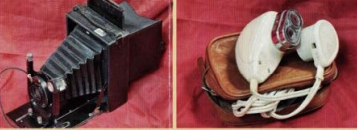 